Who does the mouse meet on his journey?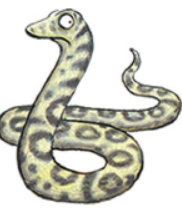 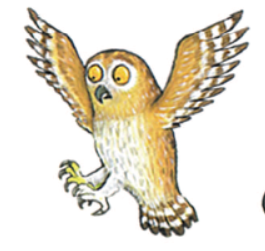 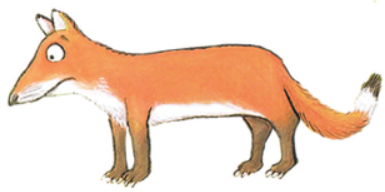 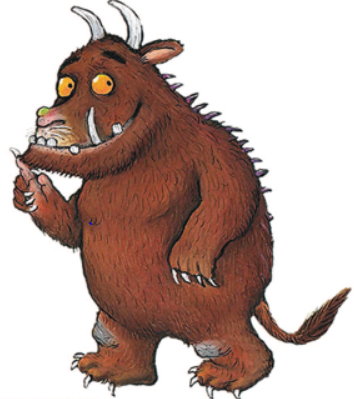 